Rullering av kulturminneplan 2022-2025 - handlingsprogramHøring/offentlig ettersynDet vises til «Kulturminneplan for Værøy 2021-2024» vedtatt av Værøy kommunestyre 26.01.2021 - sak 006/21  Planen skal være styrende for forvaltning og prioritering når det gjelder kulturminner i Værøy kommune. Planens handlingsprogram danner grunnlag for prioritering av tiltak og satsing knyttet til kulturminner.Planens liste over Prioriterte kulturminner kap. 9 og handlingsplan/tiltaksplan kapittel 10 – skal nå rulleres. Det betyr at denne delen skal oppdateres og at enkelte tiltak kan omprioriteres og at nye mindre tiltak kan tas inn i planen. Det er også behov for kostnadsberegning av foreslåtte tiltak.Gjennomførte tiltak/pågående arbeider etter at planen ble vedtatt er ikke med i vedlagte plan – disse vil bli oppdatert etter høringen og tatt med i det endelige forslag til rullering.Det tas sikte på politisk behandling av handlingsprogrammet i november 2022. Revidering av planen vurderes i 2025. Vedtatt plan er tilgjengelig i PDF-format i servicetorget og på biblioteket.Eventuelle merknader til planforslaget sendes på mail til Værøy kommune v/kulturkontoret: erling.skarv.johansen@varoy.kommune.no innen 23.09.22Kan også leveres skriftlig på servicetorget.Værøy kommune/kulturkontoret 30.08.2022Erling skarv Johansen/kulturkonsulent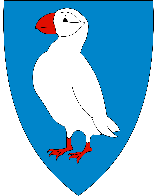 